FORMULASI DAN PENGUJIAN HEDONIK SEDIAAN GEL EKSTRAK ETANOL KELOPAK JANTUNG PISANG KEPOK (Musa paradisiacaL.) DENGAN PENAMBAHAN TEPUNG IKAN GABUSSKRIPSIOLEH:AYU NINGTIA PUTRINPM. 152114011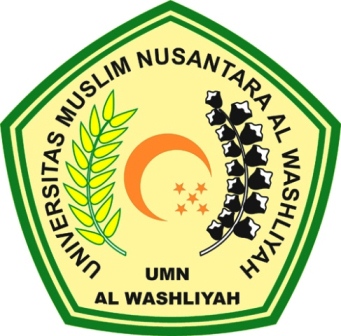 PROGRAM STUDI SARJANA FARMASIFAKULTAS FARMASIUNIVERSITAS MUSLIM NUSANTARA AL-WASHLIYAHMEDAN2019FORMULASI DAN PENGUJIAN HEDONIK SEDIAAN GEL EKSTRAK ETANOL KELOPAK JANTUNG PISANG KEPOK (Musa paradisiacaL.) DENGAN PENAMBAHAN TEPUNG IKAN GABUSSKRIPSIDiajukan untuk mememenuhi dan melengkapi syarat-syarat memperoleh gelar Sarjana Farmasi pada Fakultas Farmasi Universitas Muslim Nusantara Al-Washliyah MedanOLEH:AYU NINGTIA PUTRINPM. 152114011PROGRAM STUDI SARJANA FARMASIFAKULTAS FARMASIUNIVERSITAS MUSLIM NUSANTARA AL WASHLIYAHMEDAN2019